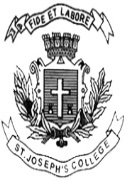 ST. JOSEPH’S COLLEGE (AUTONOMOUS), BENGALURU-27B.A. POLITICAL SCIENCE: VI SEMESTEREND SEMESTER EXAMINATION: APRIL 2022(Examination conducted in July, 2022)PSA 6118: International Relations: Institution, Process and IssuesTime- 2 ½ hrs		                                     	               Max Marks-70This question paper contains ONE printed page and THREE partsSection-AAnswer any FOUR of the following FIVE questions in about 60 words each        (4X4=16)What are the objectives of the United Nations?What are the Sources of International Law?What is India’s stand on International Criminal Court (ICC)?What is Mercantilism? What is Paris Agreement on Climate Change?Section-BAnswer any THREE of the following questions in about 150 words each   (3X8=24)Discuss the Composition of United Nations Security Council (UNSC).Distinguish between Regional, International and Multilateral Organizations with appropriate examples.Explain Marxist critique of International Monetary Fund (IMF) and World Bank (WB) institutions.Discuss the Transition from Look East to Act East PolicySection-CAnswer any TWO of the following questions in about 250 words each   (2X15=30)Discuss India’s interests and role in the United Nations Organization (UNO). Discuss the major Provisions of the Law of the SeaWhat is Global Governance? Discuss various types of Global Governance. Write short notes on: (in about 80 words each)A). SAARCB). Development GapC). India’s Stand on Russia-Ukraine Crisis                                                                                                                                   PS6118-A-22